СТИПЕНДИАЛЬНАЯ ВЕДОМОСТЬПо итогам______________ семестра  20______/20______ учебного годаСПЕЦИАЛЬНОСТЬ______________________________________КУРС______________ГРУППА________________________________Зав. учебным отделением___________________________________________                                                                  (подпись, расшифровка подписи)Куратор группы ___________________________________________                                                                  (подпись, расшифровка подписи)Дата заполнения ведомости «_______» ______________20______г.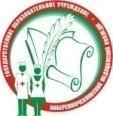 Министерство здравоохранения Республики ТатарстанГАПОУ «Набережночелнинский медицинский колледж».Отдел основного профессионального образования ФОРМА 13(версия 2)СТИПЕНДИАЛЬНАЯ ВЕДОМОСТЬ	№п/пФИОстудентов, обучающихся на бюджетной основеНаименование пройденных в семестре дисциплин, МДК, ПМНаименование пройденных в семестре дисциплин, МДК, ПМНаименование пройденных в семестре дисциплин, МДК, ПМНаименование пройденных в семестре дисциплин, МДК, ПМНаименование пройденных в семестре дисциплин, МДК, ПМНаименование пройденных в семестре дисциплин, МДК, ПМНаименование пройденных в семестре дисциплин, МДК, ПМНаименование пройденных в семестре дисциплин, МДК, ПМНаименование пройденных в семестре дисциплин, МДК, ПМНаименование пройденных в семестре дисциплин, МДК, ПМНаименование пройденных в семестре дисциплин, МДК, ПМНаименование пройденных в семестре дисциплин, МДК, ПМНаименование пройденных в семестре дисциплин, МДК, ПМНаименование пройденных в семестре дисциплин, МДК, ПМНаименование пройденных в семестре дисциплин, МДК, ПМНаименование пройденных в семестре дисциплин, МДК, ПМНаименование пройденных в семестре дисциплин, МДК, ПМ	№п/пФИОстудентов, обучающихся на бюджетной основеСведенияо назначении стипендииПримечание